Paskaidrojuma raksts Rēzeknes novada pašvaldības saistošajiem noteikumiem “Grozījumi Rēzeknes novada pašvaldības 2023.gada 6.aprīļa saistošajos noteikumos Nr.1 „RĒZEKNES NOVADA PAŠVALDĪBAS NOLIKUMS”” Domes priekšsēdētājs                                                                                                Monvīds Švarcs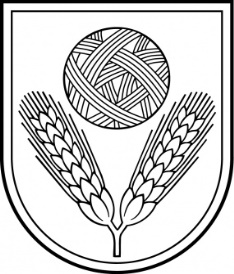 Rēzeknes novada DOMEReģ.Nr.90009112679Atbrīvošanas aleja 95A,  Rēzekne,  LV – 4601,Tel. 646 22238; 646 22231,  Fax. 646 25935,E–pasts: info@rezeknesnovads.lvInformācija Internetā:  http://www.rezeknesnovads.lvPaskaidrojuma raksta sadaļasNorādāmā informācija1. Mērķis un nepieciešamības pamatojumsSaistošo noteikumu izdošanas mērķis ir izdarīt grozījumus 2023.gada 1.maijā spēkā stājušos  Rēzeknes novada pašvaldības 2023.gada 6.aprīļa saistošajos noteikumos Nr.1 „RĒZEKNES NOVADA PAŠVALDĪBAS NOLIKUMS” (turpmāk – Saistošie noteikumi Nr.1), lai tie atbilstu Vides aizsardzības un reģionālās attīstības ministrijas (VARAM) 2023.gada 11.augusta vēstulē Nr.1-18/4637 un VARAM 2023.gada 19.septembra vēstulē Nr.1-18/5404 izteiktajam vērtējumam Saistošajiem noteikumiem Nr.1 un Rēzeknes novada domes pieņemtajiem lēmumiem.Rēzeknes novada dome 2023.gada 5.oktobrī pieņēma lēmumu Nr.1064 “Par Rēzeknes novada pašvaldības iestādes – Rēzeknes novada pašvaldības policija - izveidošanu un pašvaldības iestādes reorganizāciju” (protokols Nr.20, 2.§), paredzot, ka ar 2024.gada 1.janvāri tiek izveidota Rēzeknes novada pašvaldības policija, kurai tiek nodoti likvidētās Centrālās pārvaldes Administratīvā inspekcijas uzdevumi.              Rēzeknes novada dome 2023.gada 19.oktobrī pieņēma lēmumu Nr.1124 “Par Rēzeknes novada pašvaldības dalību biedrībā “Reģionālo attīstības centru un novadu apvienība”” (protokols Nr.21, 5.§), paredzot, kļūt par biedrības “Reģionālo attīstības centru apvienība” pēc nosaukuma maiņas biedrības “Reģionālo attīstības centru un novadu apvienība”.             Rēzeknes novada dome 2023.gada 16.novembrī pieņēma lēmumu Nr.1291 “Par Rēzeknes novada pašvaldības iestādes – Centrālās pārvaldes – iekšējo reorganizāciju” (protokols Nr.23, 2.§), paredzot, ka ar 2024.gada 1.janvāri iekšējās reorganizācijas rezultātā tiek izveidota jauna Centrālās pārvaldes struktūrvienība - “Publisko iepirkumu nodaļa”, kas nodrošinās un organizēs publiskos iepirkumus pašvaldības un tās iestāžu vajadzībām.            Rēzeknes novada dome 2023.gada 16.novembrī pieņēma lēmumu Nr.1292 “Par speciālās pamatizglītības programmas izglītojamajiem ar garīgās veselības traucējumiem slēgšanu Rēzeknes novada speciālajā pamatskolā un skolas nosaukuma maiņu” (protokols Nr.23, 3.§), paredzot, ka ar 2024.gada 1.janvāri tiek mainīts skolas nosaukums no “Rēzeknes novada speciālā pamatskola” uz “Rozentovas pamatskola”.            Rēzeknes novada dome 2023.gada 2.novembrī pieņēma lēmumu Nr.1244 “Par Rēzeknes novada pašvaldības dalību biedrībās, dalības izbeigšanu nodibinājuma „Lauku ekonomikas attīstībai Rēzeknes novadā”, atbalstu pašvaldības iestādēm dalībai biedrībās”,  lēmumu Nr.1245 “Par Rēzeknes novada pašvaldības izstāšanos no biedrības “Latvijas Dambretes federācija” un pilnvarojumu Rēzeknes novada Sporta skolai”, lēmumu Nr.1246 “Par pilnvarojumu Rēzeknes novada Sporta skolai” (protokols Nr.22, 23.§, 24.§, 25.§) paredzot, ka: 1) Rēzeknes novada pašvaldība saglabā dalību biedrībās - biedrībā “Latvijas Pašvaldību savienība, Latvijas Pašvaldību izpilddirektoru asociācijā, biedrībā „Rēzeknes novada partnerība”; 2) atbalsta Rēzeknes novada bāriņtiesas dalību biedrībā “Latvijas Bāriņtiesu darbinieku asociācija” un Rēzeknes novada Sociālā dienesta dalību biedrībā “Latvijas Pašvaldību sociālo dienestu vadītāju apvienība”; 3) izbeidz Rēzeknes novada pašvaldības dalību - biedrībā “Latgales Tūrisma Asociācija”,  nodibinājumā „Lauku ekonomikas attīstībai Rēzeknes novadā” un biedrībā “Latvijas Dambretes federācija”; 4) pilnvaro Rēzeknes novada Sporta skolu: a) saglabāt dalību biedrībās “Latvijas Futbola federācija”, “Latvijas Vieglatlētikas savienība”, “Latvijas Sporta izglītības iestāžu “Direktoru padome””, “Latvijas Galda tenisa federācija” un iestāties biedrībā “Latvijas Dambretes federācija”.Šobrīd pašvaldības institucionālo sistēmu un darba organizāciju, tostarp  pašvaldības administrācijas struktūru, nosaka Saistošie noteikumi Nr.1  (izsludināti Latvijas Vēstnesī 18.04.2023., Nr.75, grozījumi Nr.140, Nr.175). 10.5.apakšpunkts reglamentē domes priekšsēdētāja pilnvaras dot saistošus rīkojumus  un 2.3.apakšnodaļas “Pašvaldības administrācija”.  13.punkts nosaka Domes veidotās iestādes, 15.11.apakšpunkts nosauc Centrālās pārvaldes struktūrvienību – Administratīvā inspekcija un 24.punkts norāda, kādās biedrībās ir pārstāvēta pašvaldība.Neizdod saistošos noteikumus “Grozījums Rēzeknes novada pašvaldības 2023.gada 6.aprīļa saistošajos noteikumos Nr.1 „RĒZEKNES NOVADA PAŠVALDĪBAS NOLIKUMS”” saistošie noteikumi Nr.1 redakcionāli neatbilstu domes pieņemtajiem lēmumiem un faktiskajai situācijai.2. Fiskālā ietekme uz pašvaldības budžetu2.1. Rēzeknes novada pašvaldības saistošo noteikumu „Grozījumi Rēzeknes novada pašvaldības 2023.gada 6.aprīļa saistošajos noteikumos Nr.1 „Rēzeknes novada pašvaldības nolikums””, turpmāk arī - saistošo noteikumu grozījums, īstenošana neietekmē pašvaldības budžeta ieņēmumu un izdevumu daļas palielināšanos vai samazināšanos. Ietekme uz pašvaldības budžetu nav konstatēta.2.2. Lai nodrošinātu saistošo noteikumu izpildi nav nepieciešams veidot jaunas institūcijas vai radīt jaunas darba vietas, līdz ar to nav nepieciešami papildus resursi.3. Sociālā ietekme, ietekme uz vidi, iedzīvotāju veselību, uzņēmējdarbības vidi pašvaldības teritorijā, kā arī plānotā regulējuma ietekme uz konkurenci3.1.	Sociālā ietekme - saistošo noteikumu grozījumi neietekmē cilvēku dzīvesveidu, kultūru, labsajūtu, sabiedrību kopumā.3.2.	Ietekme uz vidi – ar saistošo noteikumu grozījumu īstenošanu netiek izraisītas tiešas vai netiešas pārmaiņas vidē. 3.3.	Ietekme uz iedzīvotāju veselību - saistošo noteikumu grozījumu īstenošana neietekmēs cilvēku veselību. 3.4.	Ietekme uz uzņēmējdarbības vidi pašvaldības teritorijā - uzņēmējdarbības vidi pašvaldības teritorijā saistošo noteikumu grozījumi neskars.3.5.	Ietekme uz konkurenci - saistošo noteikumu grozījumu īstenošanu neatstās ietekmi uz konkurenci.4. Ietekme uz administratīvajām procedūrām un to izmaksām4.1. Saistošo noteikumu grozījumu piemērošanas jautājumos privātpersona var vērsties Rēzekne novada pašvaldības iestādē - Centrālajā pārvaldē - Atbrīvošanas alejā 95A, Rēzeknē vai jebkurā no Rēzeknes novada pašvaldības iestādēm - Dricānu apvienības pārvaldē,  Kaunatas apvienības pārvaldē, Maltas apvienības pārvaldē, Nautrēnu apvienības pārvaldē, Viļānu apvienības pārvaldē un to teritoriālajās vienībās.4.3. Administratīvo procedūru izmaksas nav paredzētas.5. Ietekme uz pašvaldības funkcijām un cilvēkresursiem5.1. Saistošo noteikumu grozījumi precizē domes priekšsēdētāja pilnvaras, precizē iestāžu un iestādes struktūrvienību sarakstu, precizē pašvaldības administrācijas terminoloģiju Saistošo noteikumu Nr.1 kontekstā, kā arī precizē pašvaldības dalību biedrībās pēc izvērtēšanas, ievērojot Pašvaldību likuma 49.pantā, noteikto attiecībā uz pašvaldības nolikumā ietveramo informāciju par pašvaldības administrācijas struktūru. 5.2. Papildu cilvēkresursu iesaiste saistošo noteikumu īstenošanā netiek paredzēta.6. Informācija par izpildes nodrošināšanuSaistošo noteikumu grozījumu izpildē iesaistītā institūcija Centrālās pārvaldes Juridiskā un lietvedības nodaļa. Saistošo noteikumu „Grozījumi Rēzeknes novada pašvaldības 2023.gada 6.aprīļa saistošajos noteikumos Nr.1 „Rēzeknes novada pašvaldības nolikums”” izpildes nodrošināšanai papildu resursi nav nepieciešami.7. Prasību un izmaksu samērīgums pret ieguvumiem, ko sniedz mērķa sasniegšana7.1. Saistošie noteikumi „Grozījumi Rēzeknes novada pašvaldības 2023.gada 6.aprīļa saistošajos noteikumos Nr.1 „Rēzeknes novada pašvaldības nolikums”” ir piemēroti iecerētā mērķa sasniegšanas nodrošināšanai.7.2. Pašvaldības izraudzītais līdzeklis Saistošo noteikumu „Grozījumi Rēzeknes novada pašvaldības 2023.gada 6.aprīļa saistošajos noteikumos Nr.1 „Rēzeknes novada pašvaldības nolikums”” izdošanai ir piemērots leģitīmā mērķa sasniegšanai, nav citu saudzējošāku līdzekļu, lai sasniegtu leģitīmo mērķi un pašvaldības  rīcība ir atbilstoša, jo tiek nodrošināta Saistošo noteikumu Nr.1 atbilstību Pašvaldību likumam.8. Izstrādes gaitā veiktās konsultācijas ar privātpersonām un institūcijām8.1. Atbilstoši Pašvaldību likuma 46.panta trešajai daļai saistošo noteikumu „Grozījumi Rēzeknes novada pašvaldības 2023.gada 6.aprīļa saistošajos noteikumos Nr.1 „Rēzeknes novada pašvaldības nolikums”” projekts 2023.gada 17.novembrī nodots sabiedrības viedokļa noskaidrošanai, publicējot Rēzeknes novada pašvaldības tīmekļa vietnē www.rezeknesnovads.lv. Viedokļa izteikšanas termiņš noteikts divas nedēļas no publicēšanas dienas          Sabiedrības viedokļa noskaidrošanai „Grozījumi Rēzeknes novada pašvaldības 2023.gada 6.aprīļa saistošajos noteikumos Nr.1 „Rēzeknes novada pašvaldības nolikums”” projekts nosūtīts Rēzeknes novada pašvaldības pagastu  un Viļānu pilsētas konsultatīvajām padomēm.8.2. Sabiedrības viedokļa noskaidrošanas termiņā līdz 2023.gada 30.novembrim sabiedrības viedokļi nav saņemti.